Komisija za mandatna vprašanja, volitve in imenovanjaŠtevilka: 	011-6/2022-29Datum:		21. 3. 2023VABILOVabim vas na 3. sejo (mandat 2022-2026) Komisije za mandatna vprašanja, volitve in imenovanja, ki bo v sredo, 22. 3. 2023 ob 17,15 uri v prostorih Občine Komen, Komen 86, 6223 Komen.Predlagam naslednji dnevni red:Predlog imenovanja člana in namestnika člana Skupščine JP Kraški vodovod Sežana in predlaganje kandidata za imenovanje v Nadzorni svet JP Kraški vodovod Sežana Razno.Vabljeni!Vročiti:članom komisije (Stojan Kosmina, David Zega, Goran Živec po e-pošti navadno)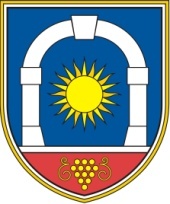 Občina KomenKomen 866223 KomenDavid Zega l.r.predsednik